2011年考研数学真题（数一）真题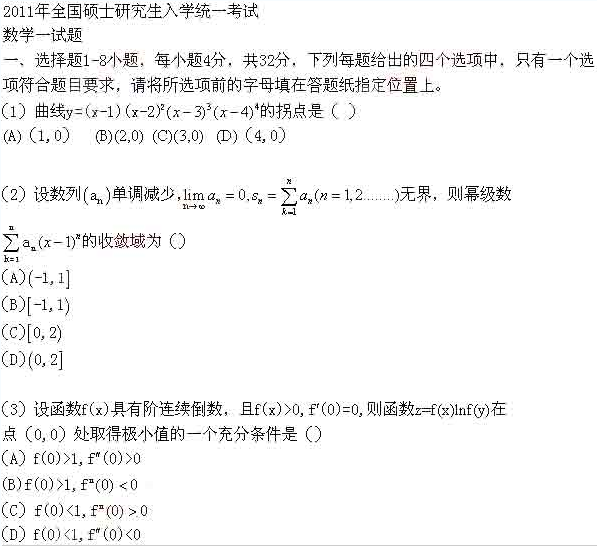 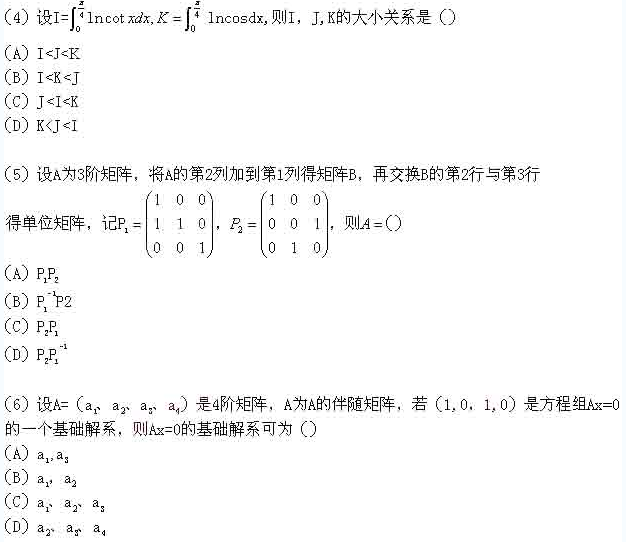 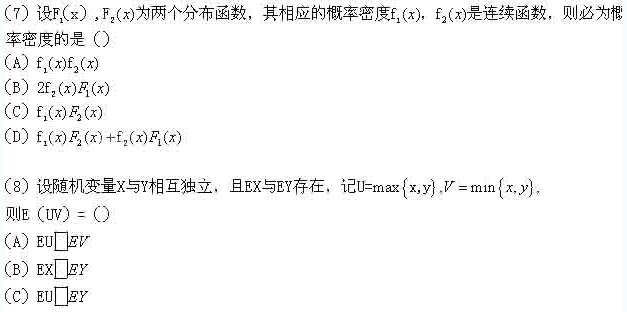 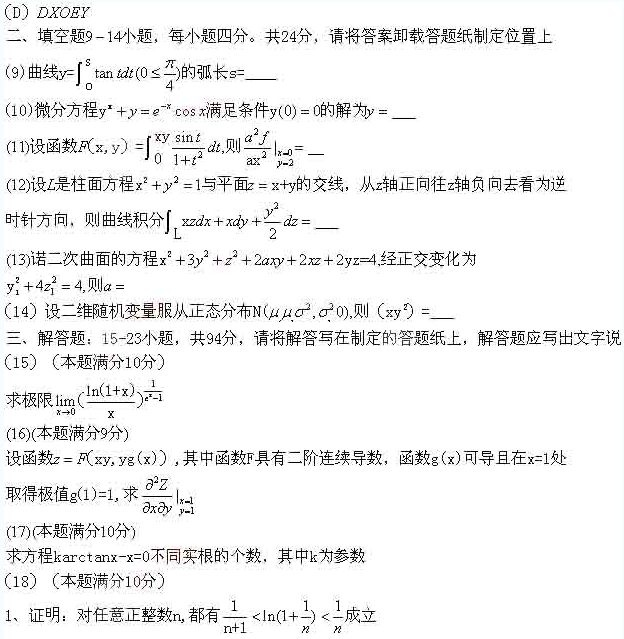 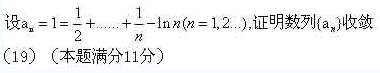 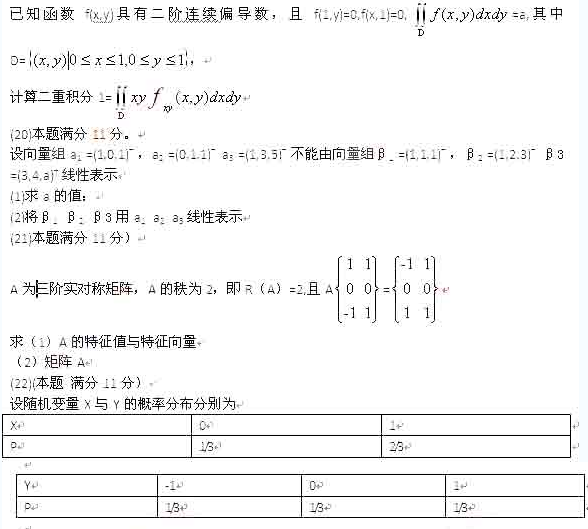 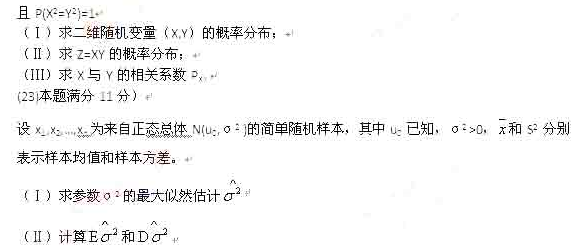 2011年考研数学真题（数一）答案解析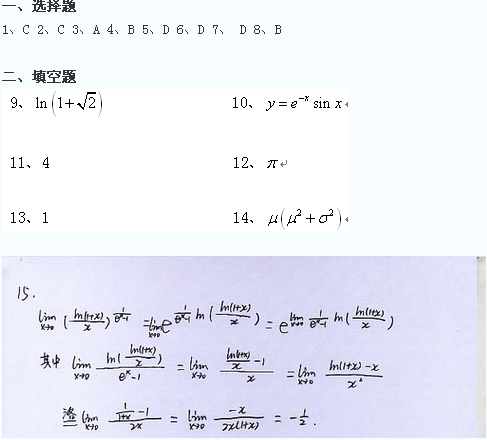 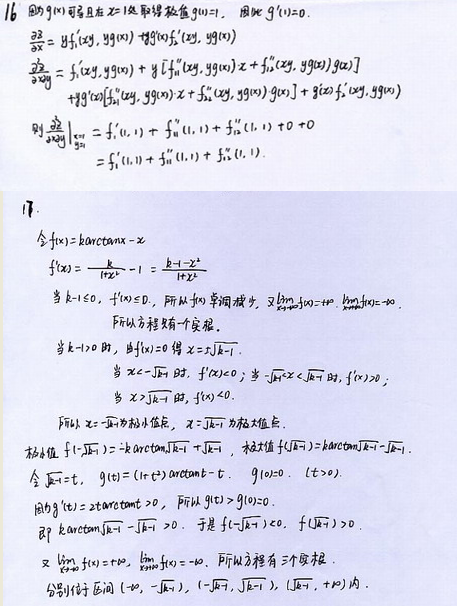 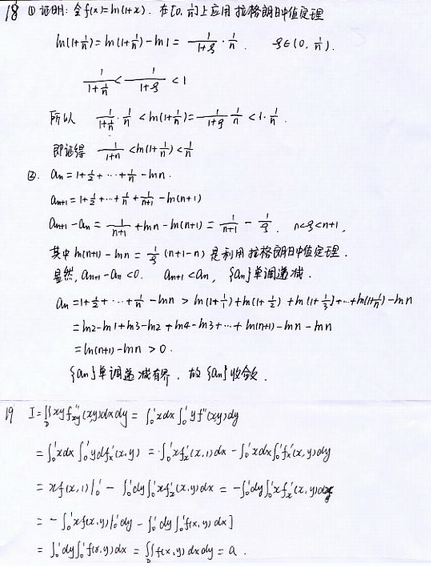 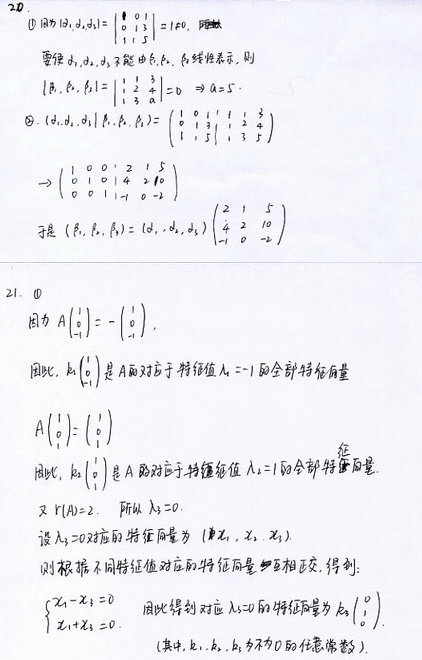 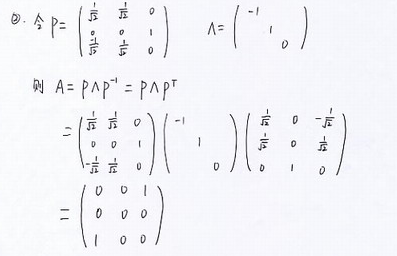 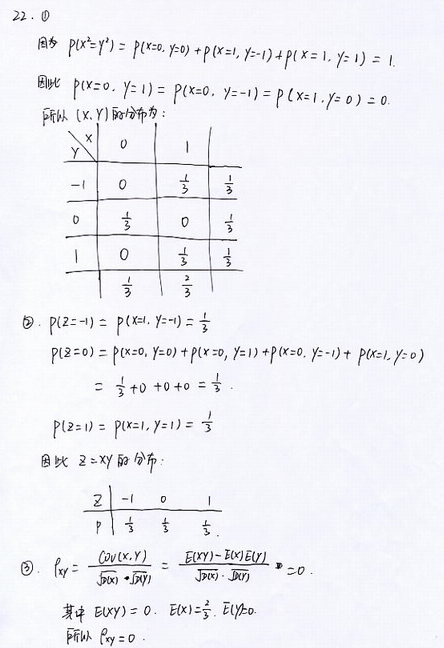 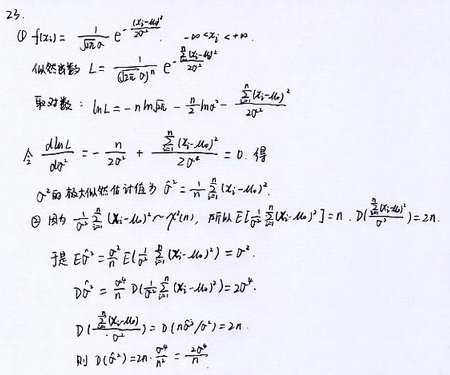 